Post Applied for:	Bereavement Support Worker			References Please provide details of two referees below. At least one should be an employment referee and this should be your present or last employer.Approach for references will only be made after acceptance of employment offer.  Completion of this application form will be taken as your consent to apply for references.Please return your completed application to info@richmondshope.org.ukOr post to:  	Board of Directors		Richmond’s Hope		227-229 Niddrie Mains Road		Edinburgh		EH16 4PA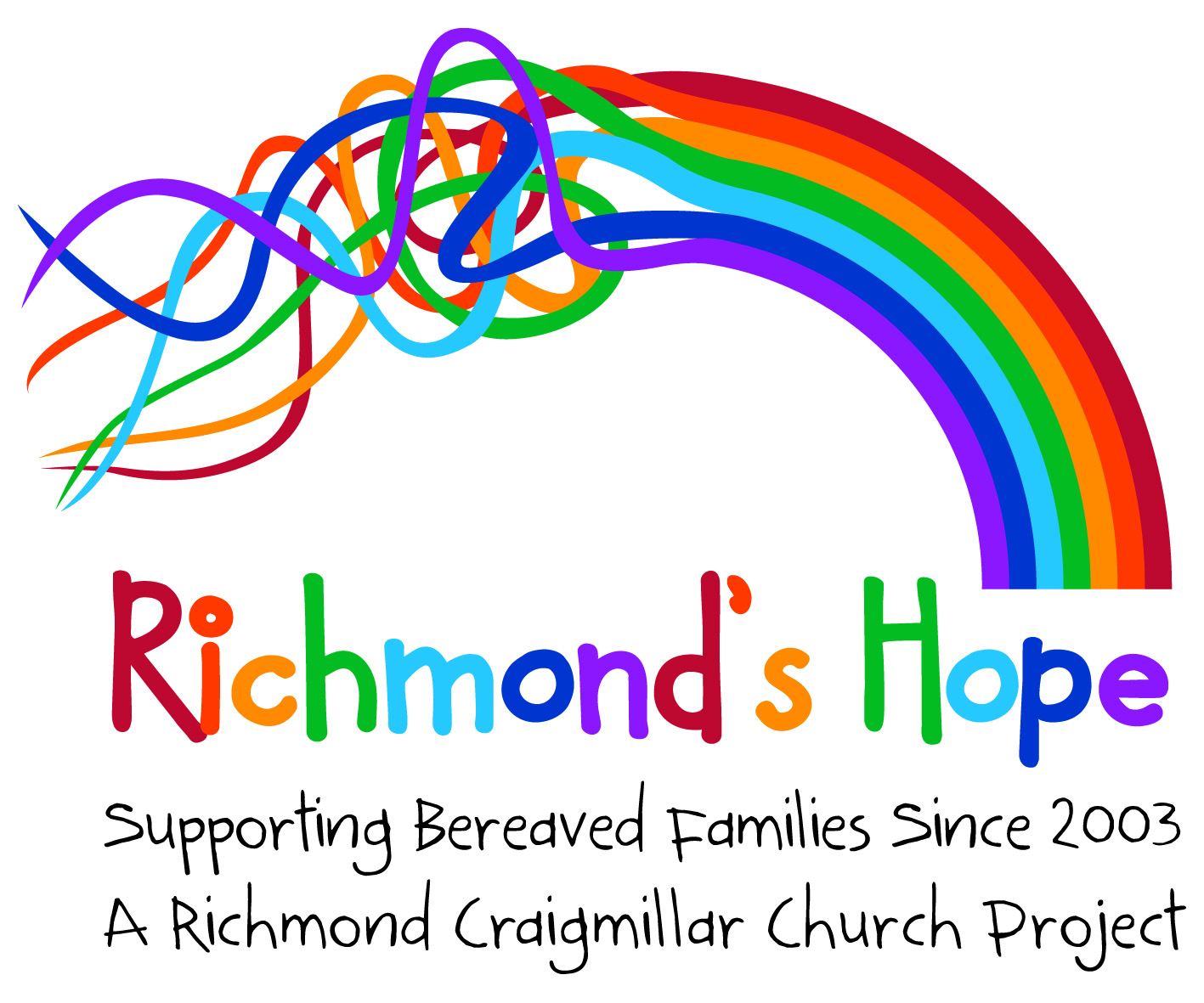 Equal Opportunities Monitoring Questionnaire (optional)Richmond’s Hope is an equal opportunities employer. When people apply for jobs with us, we ask them to fill in this form because it will help us to see of our Equality and Diversity Policy is working and if our advertisements are reaching all sections of the community. Any information you choose to provide will be kept in the strictest confidence for monitoring purposes only.Thank you for your help in completing this form. Please note that this information and the accompanying form may be stored or processed for monitoring purposes and that you consent to that storing or processing in returning either form. This form will be securely destroyed within six months.1.  Personal Details1.  Personal DetailsTitleSurnameForename(s)AddressPostcodeDaytime Phone NumberEvening Phone NumberMobile Phone NumberAre you eligible to work in the UK?Do you hold a full Driving Licence?Yes/NoDo you have access to a car?Yes/No2.  Current or Most Recent Job2.  Current or Most Recent JobJob TitleDate AppointedNotice RequiredName and address of employer (if any)PostcodeSalaryBrief description of dutiesReason for leaving3.  Previous Employment3.  Previous Employment3.  Previous Employment3.  Previous Employment3.  Previous Employment3.  Previous EmploymentDates (from – until)Job Title & Key DutiesJob Title & Key DutiesEmployerReason for leavingReason for leaving3.  Previous Employment (cont.)3.  Previous Employment (cont.)3.  Previous Employment (cont.)3.  Previous Employment (cont.)3.  Previous Employment (cont.)3.  Previous Employment (cont.)Dates (from – until)Job Title & Key DutiesJob Title & Key DutiesEmployerReason for leavingReason for leaving4. Relevant Voluntary Experience (if any)4. Relevant Voluntary Experience (if any)4. Relevant Voluntary Experience (if any)4. Relevant Voluntary Experience (if any)4. Relevant Voluntary Experience (if any)4. Relevant Voluntary Experience (if any)ExperienceExperienceExperienceOrganisationDates (from/to)Dates (from/to)5. Education and Training5. Education and Training5. Education and Training5. Education and Training5. Education and Training5. Education and TrainingName of School, College, University etc.Name of School, College, University etc.Qualifications gained/ training undertakenQualifications gained/ training undertakenQualifications gained/ training undertakenDates (from/to)6. Membership of Professional Bodies (current registration)6. Membership of Professional Bodies (current registration)6. Membership of Professional Bodies (current registration)6. Membership of Professional Bodies (current registration)6. Membership of Professional Bodies (current registration)6. Membership of Professional Bodies (current registration)Name of Body/MembershipName of Body/MembershipDate of Joining and Renewal DateDate of Joining and Renewal DateMembership no.Membership no.Referee 1Referee 2Name: Job Title and Company:Address:Postcode:Email:Telephone:In what capacity have you known this person?Your Experience/SkillsPlease demonstrate, with specific examples, how you meet each of the key competencies and skills as outlined in the job description/person specification.Your Experience/SkillsPlease demonstrate, with specific examples, how you meet each of the key competencies and skills as outlined in the job description/person specification.Reason for ApplyingPlease state why you think you are suitable for this post, and the reason why you are applying.Reason for ApplyingPlease state why you think you are suitable for this post, and the reason why you are applying.Where did you see this post advertised?Signature:Date:Name:Post Applied For:Gender:      □ Male      □ FemaleAge:             □ 16-18     □ 19-30    □ 31-45      □ 46-60      □ Over 60Do you have a disability?Do you have a disability?Learning:      □ Yes    □ NoPhysical:      □ Yes    □ NoIf yes, please tell us what your disability is.If yes, please tell us what your disability is.How would you describe your ethnic origin?How would you describe your ethnic origin?How would you describe your ethnic origin?How would you describe your ethnic origin?□ 1. Scottish□ 2. UK   □ 3. European□ 4. Asian□ 5. Chinese□ 6. Indian□ 7. Bangladeshi□ 8. Pakistani□ 9. African□ 9. African□ 10. Other (please specify):□ 10. Other (please specify):